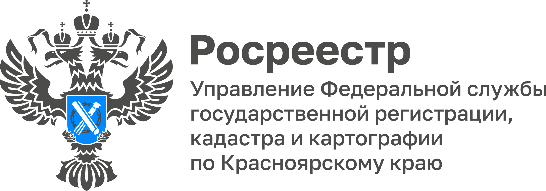 В Единый государственный реестр недвижимости внесена граница между Красноярским краем и Иркутской областью	18 января текущего года в Единый государственный реестр недвижимости внесена граница  между Красноярским краем и Иркутской областью.	Проведена большая совместная работа Росреестра, Управлений Росреестра по Красноярскому краю, Иркутской областью и региональных органов власти.Общая протяженность границы составляет около 2 тыс. км.Татьяна Голдобина, руководитель Управления Росреестра по Красноярскому краю: «Наполнение Единого государственного реестра недвижимости сведениями о границах между субъектами РФ необходимо для успешной реализации госпрограммы «Национальная система пространственных данных», а также обеспечения достоверности сведений реестра недвижимости».Юрий Трепачев, директор филиала ППК «Роскадастр» по Красноярскому краю: «Наличие в Едином государственном реестре недвижимости сведений о границах способствует эффективному управлению земельными ресурсами и объектами недвижимости, планированию доходов бюджетов всех уровней в части земельного налога и арендной платы, а также стимулированию инвестиционных процессов и экономики регионов».Материалы подготовлены Управлением Росреестра по Красноярскому краюКонтакты для СМИ:тел.: (391)2-226-756е-mail: pressa@r24.rosreestr.ru«ВКонтакте» http://vk.com/to24.rosreestrTelegram https://t.me/Rosreestr_krsk24Одноклассники https://ok.ru/to24.rosreestr